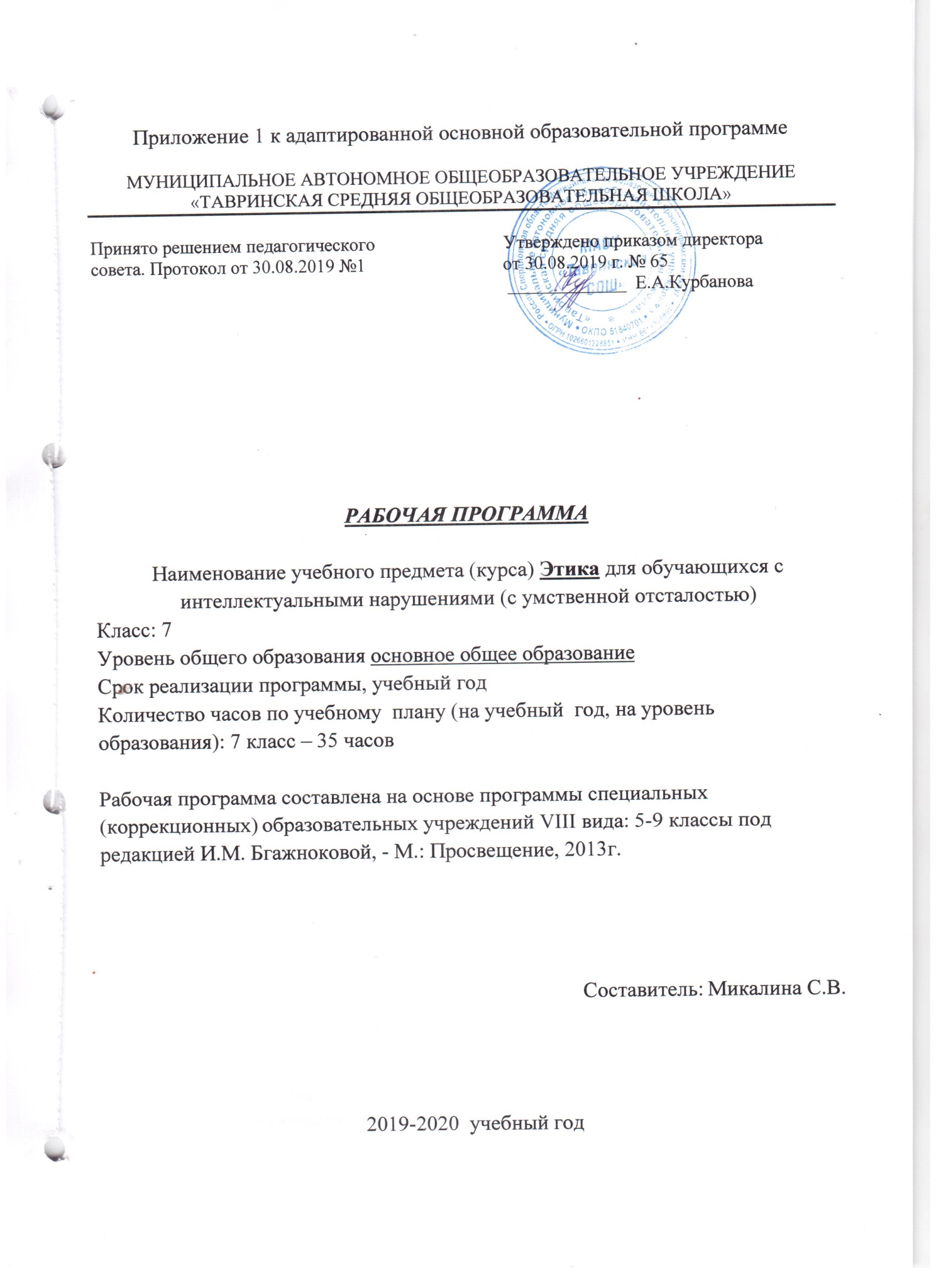 ПОЯСНИТЕЛЬНАЯ ЗАПИСКАРабочая программа по этике для 7 классов составлена на основе Программы специальных (коррекционных) образовательных учреждений VIII вида под редакцией И.М. Бгажнокова, в соответствии с Конституцией Российской Федерации, Федеральным  законом  об образовании в Российской Федерации (ФЗ-273, 2012). СанПиН 2.4.2.2821-10, утверждёнными Постановлением Федеральной службы по надзору в сфере защиты прав потребителей и благополучия человека, главным государственным санитарным врачом  РФ от 29 декабря . № 189 (вводятся в действие с 1 сентября 2011 года);  Концепцией Федерального государственного образовательного стандарта для обучающихся с ограниченными возможностями     здоровья. Приказом Министерства образования Российской Федерации от 10.04. 2002 г. № 29/2065-п «Об утверждении учебных планов  специальных (коррекционных) образовательных учреждений для обучающихся, воспитанников с отклонениями в развитии». Программа рассчитана на 35 часов в год (1 час в неделю) – 7 класс. Программа предусматривает развитие личности ребёнка. Учитывает особенности каждого ребенка, его состояние здоровья в сфере познания, в эмоциональной и волевой сфере и, следовательно, препятствует формирование полноценной личности. Благодаря урокам по этике и психологии семейной жизни, появляется возможность для исправления недостатков. Коррекционная направленность уроков обязательна. Поэтому необходима дифференцированная работа. За основу берётся направленность на личностно-ориентированный подход к каждому ребёнку. Большое внимание акцентируется на решение разных «этических» ситуаций. Ребята учатся выяснять и оценивать свои поступки, а так же и поступки других людей. Те полученные знания, помогают детям видеть верные представления о счастливой семье, о главных качествах семейного счастья. Основная цель программы – создание условий: • для воспитания настоящего поколения;• для формирования верного представления, что такое семья. Чтобы было желание создать в будущем крепкую, здоровую, любящую семью; какие черты характера людей для этого нужны. Об отношении друг к другу каждого члена в семье; Уметь воспользоваться теми знаниями, которые были получены в ходе обучения, когда будут выбирать спутника жизни. Необходимость знать значения социальных ролей в семье.• для стремления к правильному взаимному отношению между людьми, из одной семьи;• для привития учащимся умение слушать, понимать проблемы, становиться воспитанными, творить добро, уметь прощать.• для коррекции эмоционально-волевой сферы приёмами общения, познания;• для практической подготовки подростков к труду и самостоятельной, будущей жизни в семье. Программа диктует необходимость в таких формах общения ученика и учителя:- педагогика сотрудничества;- диалог и поиск решения истины;- опора на жизненный опыт детей;- создание системы стимулирования;- эмоциональная целостность урока;- включение игровых ситуаций;При общей задачи класса формы этой деятельности индивидуальны для каждого ребёнка. Разнообразие форм и методов учебного процесса повысило мотивацию учащихся. У детей появился интерес к урокам. На них они стали активнее, увереннее.К концу обучения учащиеся:Должны знать: • Истоки возникновения социальных, нравственных норм;• Правила приветствия и расставания. Их отличия;• Формы обращения с вопросом, просьбой;• Правила поведения в школе.• Правила поведения за столом• Что такое «личность». Особенности индивидуальной личности;• О необходимости трудиться;• Позитивные качества трудовой личности;• Правила отношений к окружающим;• Как проявляется добро;• Кто такой добродетель, какие качества ему присуще;• Последовательность выполнения вечернего и утреннего туалета;• Роль здоровья в жизни человека и общества;• О необходимости общения между людьми;• Формы общения;• Виды общения;• Правила при общении;Должны уметь: • Тактично вести себя при разговоре со сверстниками, взрослыми (знакомыми и незнакомыми) в различных ситуациях: встреча, расставание и т.д.;• Соблюдать правила поведения в школе;• Оценивать своё поведение и поведение окружающих (на уроке, на перемене).• Правильно сидеть за столом. Умело и эстетично пользоваться столовыми приборами, салфеткой, красиво и аккуратно принимать пищу; • Отвечать за свои поступки и действия;• Анализировать их;• Добросовестно учиться, с высоким качеством трудиться.• Проявлять добро в поступках;• Развивать и беречь общечеловеческие ценности;• Понимать и относиться с пониманием;• Создавать миролюбивые, нежные отношения со своим окружением; • Применять на практике полученные знания, умения и навыки, способствующие созданию тёплой обстановки;• Совершать вечерний туалет в определённой последовательности;• Заботиться и беречь своё здоровье; • Вежливо, тактично общаться с окружающими .• Оценивать характер общения (тон, интонацию, лексику), поведение в общественных местах;• Пользоваться правила при общении;• Проявлять бдительность и осторожность;Количество часов  в 7 классе (1 час  в неделю -35 часов в год).Планируемые результатыОриентации программы на личностно-ориентированное обучение учащихся, разнообразной формы, средства и методы реализации учебного процесса. У учащихся проявится желанное отношение к познавательной деятельности, вырастет  их активность на уроке. Учащиеся должны  отрабатывают навыки, необходимые для становления нравственно воспитанной, гармоничной личности. Раскроются в своем поведении, применяя нравственные правила,  проявят свое переживание ко всему происходящему, проявится стремление быть полезными в обществе найдут в жизни своё достойное место. Справятся легко с проведением своего досуга, организуя его более интересным. Рационально используют семейный бюджет. Навыки правильного образа жизни твердо фиксируются в процессе их формирования. Это отражается в общении с ровесниками, со старшими и младшими. Все члены семьи замечают проявление внимания, заботы, тревоги в отношениях к ним. Найдут  способы, чтобы выйти из скандальных историй воспитанным образом.Выпускник научится: осуществлять поиски необходимой информации в, • Записать грамотно имя, отчество, фамилию членов семьи; Соблюдать семейные правила; Выполнять определённые обязанности в семье. Научатся анализировать нравственную сторону своих поступков и поступков других людей. Разрабатывать и оформлять интерьер кухни и столовой изделиями собственного изготовления, поддерживать нормальное санитарное состояние кухни и столовой; планировать бюджет семьи; составлять справки, заявления, расписки, характеристики, оформлять машинописную страницу;Содержание программыВведение  Этот удивительный учебный предмет. Знакомство с новым предметом. Этикет - Азы народного этикета. Знакомство и значение этических правил в развитии и становлении человека. - В мире волшебных слов и хороших манер. Путешествие в страну этикетных правил. Использование волшебных слов и манер в обществе;  - Я в школе. Использование правил, памяток и их выполнение в школьной жизни. - Я в столовой. Как правильно кушать.Практические работы: • Драматизация высказываний, приветствий из давних времен; Игры: «Привет»  • Игры: «Собираем "волшебные" слова, заколдовываем «злые» слова»,  • Выполнение правил поведения;• Ролевая игра « Я за обеденным столом»• Ситуативные диалоги.Обучающие должны знать: • Истоки возникновения социальных, нравственных норм; • Правила приветствия и расставания. Их отличия; • Формы обращения с вопросом, просьбой; • Правила поведения в школе.• Правила поведения за столом. Обучающие должны уметь:• Тактично вести себя при разговоре со сверстниками, взрослыми (знакомыми  и незнакомыми) в различных ситуациях: встреча, расставание и т.д.; • Соблюдать правила поведения в школе; • Оценивать своё поведение и поведение окружающих (на уроке, на перемене). • Правильно сидеть за столом. Умело и эстетично пользоваться столовыми приборами, салфеткой, красиво и аккуратно принимать пищу;ЛИЧНОСТЬ И ЕЁ ЦЕННОСТИ - Что такое личность. Понятие «личность». Характеристики каждого человека. Самосознание, самооценка. - Трудолюбивая личность. Трудолюбие-основа нравственности. Роль и влияние труда на развитие личности человека. Знакомства с позитивными качествами трудолюбивой личности. - Качества личности: щедрость, умение сопереживать, сочувствовать, оказывать взаимопомощь. Их роль и влияние на формирование человека.  - Виды деятельности личности.Основные виды деятельности на разных возрастных этапах: игра, учение, труд. Их значение. Практические работы: • Работа с высказыванием для выступления «Ничто в жизни не делается  без труда»  • Мини доклад «Обществу нужны воспитанные личности» • Игра: «Доскажи словечко»; • Дискуссия « Труд облагораживает личность»; Рассказать о своих достижениях; • Упражнение «Волшебный магазин».Обучающие должны знать: • Что такое «личность». Особенности индивидуальной личности; • О необходимости трудиться; • Позитивные качества трудовой личности; • Правила отношений к окружающим;Обучающие должны уметь: • Отвечать за свои поступки и действия; • Анализировать их; • Добросовестно учиться, с высоким качеством трудиться.В мире доброты - Добро есть жизнь. Добро – шаг за шагом. - Добродетель - легко или трудно? Что значит быть добродетелем? Его качества. Значения. Практические работы:• Моделирование ситуаций «Я – добродетель»;• Игра «Подари добро» • Просмотр видеосюжетов «Твори добро!», «Если добрый ты…»  • Нарисовать «Дом добра» • Игра: «Закончи пословицу о добре »Обучающиеся должны знать: • Как проявляется добро; • Кто такой добродетель, какие качества ему присуще;Обучающие должны уметь: • Проявлять добро в поступках; • Развивать общечеловеческие ценности; • Понимать и относиться с пониманием; • Создавать миролюбивые, нежные отношения со своим окружением; • Применять на практике полученные знания, умения и навыки.ВСЁ О ЗДОРОВОМ ОБРАЗЕ ЖИЗНИ - Что такое здоровье? Гигиена. Правильный уход за телом. Режим смены белья.  - Здоровое общество.  Его значение.Практические работы: • Соблюдение гигиены.  • Составить меню на день, если занимаешься спортом;Обучающиеся должны знать: • Последовательность выполнения вечернего и утреннего туалета; • Роль здоровья в жизни человека и общества; Обучающие должны уметь: • Совершать вечерний туалет в определённой последовательности;• Заботиться и беречь своё здоровье; ОБЩЕНИЕ-Общение и я Значение и роль общения в жизни человека  - Формы общения: прямое и косвенное. Их роль в обществе. Развитие опосредованного общения.- Виды общения. Их цель. В ходе общения важно, чтоб информация была принята, понята, осмысленна. - Общение с незнакомыми людьми.  Правила общения.Практические работы:• Игра-драматизация « Поговори со мною» • Сюжетно-ролевая игра « Разговор» • Составить правила слушающего и говорящего; • Упражнение «Золотая рыбка».Обучающиеся должны знать: • О необходимости общения между людьми; • Формы общения; • Виды общения; • Правила при общении; Обучающиеся должны уметь: • Вежливо, тактично общаться с окружающими. • Оценивать характер общения (тон, интонацию, лексику), поведение в общественных местах; • Пользоваться правила при общении; • Проявлять бдительность и осторожность;ДРУЖБА - Мой друг. Для чего нужна дружба человеку. Когда и как она возникает. Узы товарищества. - Правила дружбы.  Соблюдение правил в дружбе. - Ссора. Причина возникновения и её преодоление. Способы примирения.Практические работы: • Игра «Назови имена своих друзей»; Этюд «Скажи хорошее о друге»• Составление правил дружбы; • Инсценировка « Давай помиримся»; • Упражнение «Цветик-семицветик».Обучающиеся должны знать: • Об основах дружбы; • Правила дружбы; • Способы преодоления ссор в дружбе;Обучающиеся должны уметь: • Ценить и дорожить дружбой; • Применять правила в дружбе с товарищами; • Преодолевать ссоры в дружбе.ЛЮБОВЬ И БРАК-Влюблённость и любовь Многозначность данных понятий. Практическая работа:• Продолжи «Любовь это ….» • Работа с тестом «Незаконченное предложение»Обучающиеся должны знать: • Многозначность данных понятий «влюблённость», «любовь»; • Сходства и отличия между «дружбой» и «любовью»;Обучающие должны уметь:• Понимать значение любви в жизни человека;• Ценить, беречь нравственные основы взаимоотношений между юношами и девушками.РОДИТЕЛИ - Родители в жизни ребенка. Значение родителей в жизни ребёнка. Защитники, утешители, спасители, советчики, наставники, друзья. - Типы взаимоотношений родителей с детьми. Значение каждого типа отношений. Их влияние на будущую жизнь ребёнка. - Отец - это сила, ум, опора семьи. Отец для сына. Образец для подражания. Отец для дочери. Тон общения с детьми. Отец в домашнем хозяйстве. Отцовский долг. Трудолюбие, достоинство, благородство, ответственность, честность, мужественность отца. Мама - хранитель любви в семье. Материнская преданность, понимание, терпеливость, уравновешенность, разумная мера любви, доброта, скромность, простота, искренность. Мама для дочери. Мама для сына. Псевдо-материнства. Их значение и влияние на формирование личности детей.Практические работы: • Работа с пословицами о матери, об отце; • Работа в группах «Родители» и «Дети»; • Разыгрывание ситуаций;• Дискуссия «Тревожная и снисходительная любовь родителей, которая портит их детей»; • Выступления «Я люблю свою маму за то, что…», «За что я люблю  своего папу»; • Игра-конкурс «Дочки-матери». • Напишите один самый важный совет, который поможет отцам (матерям) научить любить детей.Обучающиеся должны знать: • Роль родителей в жизни ребёнка, их отношения к детям; • Типы взаимоотношений родителей с детьми; • Примерное поведение отца в воспитании детей • Примерное поведение матери в воспитании детей.Обучающие должны уметь: • Приносить радость родителям.СЕМЬЯ - Мама, папа, дедушка, бабушка и я - моя семья. Семья в полном составе.- Взаимоотношения в семье. Ложь и семья несовместимы. - Азбука права.  Права и обязанности каждого члена семьи.Практические работы: • Беседы с родителями. Составление генеалогического древа; • Моделирование ситуаций. • Работа с тестом «Незаконченное предложение»• Упражнение «Волшебные дома»Обучающиеся должны знать: • Родственные отношения в семье; • Состав семьи, имена, отчества, фамилии, возраст; • Место работы родителей; • Распределение хозяйственно-бытовых обязанностей между членами семьи;• Свои права и обязанности в семье. Обучающиеся должны уметь: • Записать грамотно имя, отчество, фамилию членов семьи; • Соблюдать семейные правила;• Выполнять определённые обязанности в семье. ДЕТИ - НАШЕ БУДУЩЕЕ  - Чтоб малыш родился здоровым. Питание, ЗОЖ и другие моменты в жизни беременной женщины. Практические работы:• Составление меню;• Составление режима дня; • Тренинговый этюд, упражнение «Релаксация»;• Игра «Да-нет»;Обучающиеся должны знать:• Благоприятные условия для плода в организме матери;• Правила питания женщины, ждущей ребёнка, её режим дня, правильное время провождения;Обучающие должны уметь:• Заботиться о здоровье;НОВЫЕ РОДСТВЕННИКИ Знакомство с родителями. Правила поведения при знакомстве в чужой семье.Практические работы:• Сюжетно-ролевая игра «Родители, познакомьтесь …»Обучающиеся должны знать:• Правила поведения при знакомстве с взрослыми. Обучающие должны уметь:• Быть вежливыми и тактичными;ПРАВА И ОБЯЗАННОСТИ Правила его получения.Практическая работа:• Заполнение образцов необходимых деловых бумаг.Обучающиеся должны знать:• Правила и необходимые документы для получения паспорта. Обучающиеся должны уметь:• Грамотно вести разговор при оформлении и получении паспорта.УРОКИ КРАСОТЫ Красота в образе человека, в его делах. Узнай человека по его делам. Практическая работа: • Игра «Ступеньки доброты»; «Передай тепло другому», « Минутка доброты»Обучающиеся должны знать: • Правила самообслуживающегося труда. Обучающиеся должны уметь: • Следить за внешним видом, за своими поступками;  • Делать добрые дела.ЭКОНОМИКА И БЫТ Потребности естественные и искусственныеДля чего нужны деньги. В чём проявляются материальные потребности.Практическая работа:• Работа с пословицами Обучающиеся должны знать: • Достойная жизнь добивается только трудом. Учащиеся должны уметь:• Трудиться, иметь стремления в жизни и их реализовывать.КОНФЛИКТЫ В СЕМЬЕ Ссора по пустяку. Как их преодолеть.Составление семейного досуга. Уважительные отношения,  между собой.Практические работы: • Составление плана совместного досуга.• Сюжетно-ролевая игра « Было бы хорошо, если »Обучающиеся должны знать:• Каким образом можно ликвидировать конфликт. Обучающиеся должны уметь: • Уступать, понимать, уважать друг друга.Тематическое планирование уроков этики  в 7 классеСписок литературыБгажнокова И. Учебник для специальных (коррекционных) образовательных учреждений VIII вида. Аксенова А.К. 7 класс-М.: «Просвещение», 2014Богданова О. С, Черепкова С. В. Нравственное воспитание старшеклассников: Кн.для учителя - М.: Просвещение, 1998. - 227 с.Василенко В. А. Мораль и общественная практика. - М.: Изд-во Моск. ун-та, 1995. - 175 с.Джафарли Т. М. Что делает нас людьми. - Мысль, 1987. - 186 с.Момов В. Человек. Мораль. Воспитание /Теоретико-методологические проблемы/ - М.: Прогресс, 1985. - 117 с.№Темы разделов и уроковКоличество часов1Введение 12Этикет23Личность и её ценности24В мире доброты25Все о здоровом образе жизни36Общение27Дружба28Любовь и брак29Родители311Семья312Дети наше будущее213Новые родственники214Права и обязанности215Уроки красоты316Экономика и быт217Конфликты в семье2Итого 35